В доме переполох. Неприятность в доме. Почти беда. Заболела роза! Роза заболела! Та самая, что подарена маме на Новый год. В этом году Новый год снежный, морозный очень. Но розу для мамы все-таки удалось раздобыть-разыскать.Целый предновогодний день стояла прекрасная роза в узкой стеклянной вазе. И тем, кто любовался чудесной, необыкновенно красивой розой. становилось радостно, тепло и так легко, будто весь наступающий год ни у кого не случится ни одной самой маленькой неприятности.Так было днем. А вечером роза заболела. Не веришь? Не веришь, что цветы могут болеть? Могут, к сожалению. .Вечером, когда все сели за стол с новогодним пирогом, роза (она, конечно же. стояла в центре стола) собрала свои нежные лепестки в тугой комочек и… чихнула. Сначала все решили, что им показалось, но роза снова сжала лепестки и виновато чихнула. Тогда все замолчали, посмотрели на розу и ахнули: ее бледно-розовые лепестки стали ярко-красными. Конечно же, у розы поднялась высокая температура.— Вирус,— уверенно сказала бабушка,— грипп.— Сквозняк,— сказал папа,— простуда. А мама просто заплакала. Тогда маленькая мамина дочка упрямо заявила:— Вылечим.Еще была кошка. Она ничего не сказала. Кошкам не положено говорить при людях. Ничего она не сказала, но внимательно посмотрела на розу и о чем-то задумалась.И вся семья стала думать, как вылечить розу.Бабушка сказала:— Например, я, моя бабушка и даже бабушка моей бабушки лечили любую простуду сухой горчицей.— Бабушка!— охнули все.— Какая горчица?! Ведь роза — самое нежное создание на свете.— Я предлагаю накапать в воду противогриппозных капель,— неуверенно высказался папа.— Может быть, роза прочихается, и все пройдет.— Что ты говоришь?— всплеснула руками мама.— Ведь это все-таки цветок, ведь это — роза!— Послушайте меня,— сказала мамина дочка,— сейчас праздничный вечер, все ботанические сады закрыты, а завтра утром мы найдем самого главного и доброго ботаника, и он вылечит нашу розу.А роза все сжимала лепестки и тихонько чихала. Жалко стало розу, так жалко, что даже Новый год встречать не захотелось. Легла расстроенная семья спать.А кошка? Ты помнишь, я говорила о задумчивой кошке? У кошки ночью самые дела. Нужно сказать, что все кошки немножко волшебницы. Так уж вышло. Наша кошка тоже была чуть-чуть волшебницей. Ночью, когда в доме стало тихо, светло от лунных лучей, кошка мягко вспрыгнула на стол и подошла к розе.Кошка и роза заговорили на языке, который непонятен людям, но понятен всем растениям и животным.— Милая роза,— спросила кошка,— скажи мне, почему ты заболела? И тогда я, может быть, сумею тебя вылечить.— Ах, кошка,— ответила роза,— разве ты не знаешь, отчего болеют цветы? Ведь мы живем для того, чтобы нами восхищались.— Разве тобой не восхищались?!— Восхищались,— грустно чихнула роза.— Все, кроме одной маминой подруги. Она забежала на минуту, каждому сказала что-то хорошее. А меня… меня… даже не заметила…— Вот оно что,— поняла кошка,— ты заболела оттого, что кто-то не заметил твоей красоты?— Да,— ответила роза,— если кому-нибудь наша красота не приносит радости, мы, розы, заболеваем.— Да,— кошка задумчиво покачала головой,— это серьезное заболевание, но тебе повезло: сегодня волшебная единственная новогодняя ночь. Сегодня я могу тебе помочь. Нужно взять несколько самых ярких лунных лучей, сплести из них крошечный мешочек, положить в него три самые красивые новогодние снежинки, сказать волшебные слова и опустить лунный мешочек в вазу, из которой ты пьешь воду. К утру ты непременно поправишься. 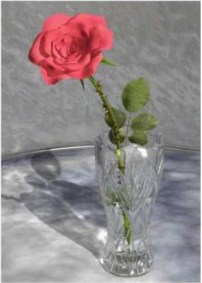 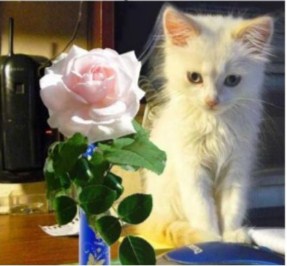 Подожди меня.Скоро кошка вернулась. Она принесла лунный мешочек с сияющими новогодними снежинками. Кошка запыхалась, ее зеленые глаза горели, она очень торопилась, ей очень хотелось помочь прекрасной розе.— Ну вот,— сказала кошка,— это лекарство поможет. Она опустила сплетенный из лучиков мешочек со снежинками в стеклянную вазу и попрощалась с розой. Лунный мешочек тотчас растаял, и когда утром к розе подошли мама, папа, бабушка и дочка, они его, конечно, не увидели. Зато им сразу стало ясно, что роза поправилась. Она больше не чихала, а лепестки снова стали бледно-розовыми.Вся семья долго гадала, что же помогло розе выздороветь, и в конце концов решили, что это не важно, важно, что роза здорова.Но роза так не думала. Ей очень хотелось узнать, что же ее вылечило.Новогодняя ночь? Волшебное лекарство? А может быть, то, что кошке так хотелось ей помочь?